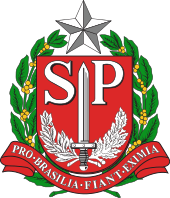 PLANO DE GESTÃO QUADRIENAL – 2023 / 2026TIMBRE DA ESCOLASanto André, . Ofício nº /2023Assunto: PLANO GESTÃO – 2023/2026Ilma. Sra.:    		A Direção da E.E., através deste, encaminha a Vossa Senhoria o Plano de Gestão – 2019/2022, para análise e homologação. Na oportunidade, apresenta a Vossa Senhoria, protestos de elevada estima e consideração.                      Atenciosamente,_________________________Assinatura e carimbo direçãoIlma.Sra.Prof. DD Dirigente Regional de EnsinoDER – Santo AndréI – IDENTIFICAÇÃO DA UNIDADE ESCOLARII -  CARACTERIZAÇÃO DA UNIDADE ESCOLARDIAGNÓSTICORECURSOS FÍSICOSRECURSOS HUMANOSQUADRO – COLABORADORES E DOCENTES DA U.E(data-base abril/2022)RECURSOS DISPONÍVEIS NA COMUNIDADE LOCALIII – OBJETIVOS DA ESCOLA IV – METAS DA ESCOLA PARA O QUADRIÊNIO 2023-2026V – AVALIAÇÃO INSITITUCIONALQUADRO DIAGNÓSTICO DO RENDIMENTO – ENSINO FUNDAMENTALQUADRO DIAGNÓSTICO DO RENDIMENTO – ENSINO MÉDIOQUADRO DIAGNÓSTICO DE DESEMPENHO DA ESCOLAINDICADORES EXTERNOS VI – DOCUMENTOS AGRUPAMENTO DE ALUNOS E SUA DISTRIBUIÇÃO POR TURNO, CURSO, SÉRIE E TURMAQUADRO CURRICULAR (MATIZ CURRICULAR – HOMOLOGADA) POR CURSO E SÉRIE ORGANIZAÇÃO DAS HORAS DE ATIVIDADES PEDAGÓGICA COLETIVA, EXPLICITANDO O TEMÁRIO E O CRONOGRAMADETALHAMENTO – AÇÃO FORMATIVA EM ATPCPLANO DE TRABALHO DA EQUIPE GESTORA PLANO DE TRABALHO DA DIREÇÃOPLANO DE TRABALHO DO PROFESSOR COORDENADOR (Um por segmento)CALENDÁRIO ESCOLAR  (HOMOLOGADO)HORÁRIO DE TRABALHO DOS FUNCIONÁRIOS (HOMOLOGADA)PLANO DE APLICAÇÃO DOS RECURSOS FINANCEIROS (PDDE’s	 E RECURSOS PRÓPRIOS)PROJETOS ESPECIAIS (SE HOUVER)CRITÉRIOS PARA ACOMPANHAMENTO, CONTROLE E AVALIAÇÃO DA EXECUÇÃO DO TRABALHO REALIZDO PELOS DIFERENTES ATORES DO PROCESSO EDUCACIONALPROJETO DE ESTUDOS DE RECUPERAÇÃOESCALA DE FÉRIAS HOMOLOGADAESCALA DE SUBSTITUIÇÃO DO DIRETOR DE ESCOLA OU DIRETOR ESCOLARESCALA DE SUBSTITUIÇÃO DO GERENTE DE ORGANIZAÇÃO ESCOLAR COMPOSIÇÃO DO CONSELHO DE ESCOLACOMPOSIÇÃO DA ASSOCIAÇÃO DE PAIS E MESTRES (APM)ATA DA APMRELATÓRIO ACDCOMPOSIÇÃO DO GRÊMIO ESTUDANTILZELADORIACANTINA ESCOLARCERTIFICADO DE DEDETIZAÇÃOVII – TERMO DE ENCERRAMENTO E ENCAMINHAMENTO:Este documento contém _____ folhas por mim numeradas e rubricadas e refere-se ao Plano de Gestão Quadrienal 2019/2022 da E.E. __________________________________________________.Encaminhe-se para homologação.        Santo André, ____/____/2023_______________________________  Assinatura e Carimbo do DiretorParecer da Supervisão de EnsinoPela homologação.       Santo André, ____/____/2023._______________________________  Assinatura e Carimbo do SupervisorHomologação do Dirigente Regional de EnsinoHomologo.      Santo André, ____/____/2023._______________________________  Assinatura e Carimbo do DirigenteEscola:Escola:Escola:E.E. E.E. E.E. E.E. E.E. E.E. E.E. Ato de Autorização:Ato de Autorização:Ato de Autorização:Ato de Autorização:Ato de Autorização:Município:Município:Município:Município:Município:Endereço:Endereço:Endereço:Endereço:Endereço:Tel.Faxe-mail:CIE:CIE:U.A.:F.D.E.:Site/Blog da Unidade Escolar:Site/Blog da Unidade Escolar:Site/Blog da Unidade Escolar:Site/Blog da Unidade Escolar:Site/Blog da Unidade Escolar:EventosAto legalData de instalação/ autorização/criaçãoOutrosCursos mantidosCursos mantidosCursos mantidosCursos mantidosCursos mantidosCurso/NívelAto legalNível/
ModalidadeTurnoHorárioNomeRGSituação Funcional(titular – estável – Cat. F – Contratado)Cargo / Função(diretor – Vice- PC -GOE – Secretário – AOE – ASE – Docentes)Formação AcadêmicaMetaMetaAçõesCurto prazoCurto prazoMédio prazoMédio prazoLongo prazoLongo prazoAssuntos/ Temas a serem desenvolvidosEstratégias Formativas a serem implementadas nas ATPCFormas de Acompanhamento, controle, registro e avaliaçãoCargo/FunçãoIntegrantesJustificativaObjetivosMetasMétodo de avaliação de resultados alcançadosAçõesNomeHorário de TrabalhoDias e Horário das ATPCJustificativaObjetivosMetasMétodo de avaliação de resultados alcançadosAçõesDADOS CADASTRAISAssociação de Pais e Mestres da Escola Estadual (nome da escola), inscrita no CNPJ nº (XXX), com sede na (nome da rua/avenida), CEP (número do CEP), cidade (nome da cidade), São Paulo.DESCRIÇÃO SOBRE OBJETO DO GASTOPrograma Dinheiro Direto na Escola Paulista – subprograma PDDE Manutenção 2022, de acordo com o §1º do artigo 3 da Resolução SEDUC nº 73, de 20 de agosto de 2021FINALIDADE DO GASTO[insira aqui de forma sucinta a descrição sobre os produtos e serviços que serão adquiridos]VALORES